PROTOCOLE DE SÉCURITÉ CHARGEMENT / DÉCHARGEMENTConsignes générales de sécuritéSécurité pour le transport de matières dangereusesCollectivité ou établissement public utilisateurEntreprise extérieureRaison sociale :Adresse :Tél : Fax :Horaires d’ouverture pour les opérations de réception et d’expédition :Raison sociale :Adresse :Tél :Fax : Nom du correspondant de l’entreprise :Qualification : Fréquence des opérations Opération ponctuelle (date du 		 au 	) Opération annuelleVéhicules et matériels de manutention de l’entreprise extérieureVéhicules et matériels de manutention de l’entreprise extérieureVéhicules et matériels de manutention de l’entreprise extérieureType de véhiculeCaractéristiques du véhiculeAménagements, équipementsCaractéristiques de la marchandiseCaractéristiques de la marchandiseCaractéristiques de la marchandiseNatureQuantitéConditionnementDéroulement de l’opérationDéroulement de l’opération Chargement Déchargement Réalisé par la collectivité ou établissement public Réalisé par l’entreprise de transportMatériel utilisé par l’entreprise extérieure (cocher les cases) Pont roulant	Transpalette manuel	 Autres (à préciser) 		 Transpalette électrique	 Chariot élévateur		 Diable	quai de transbordement		Documents remis et commentés par la collectivité ou l’établissement d’accueilObservations particulières Plans (accès, circulations, infirmerie) Consignes d’urgence en cas d’incendie, d’accident Autres : Protection des travailleursProtection des travailleursProtection des travailleursProtection des travailleursProtection des travailleursProtection des travailleursProtection des travailleursProtection des travailleurs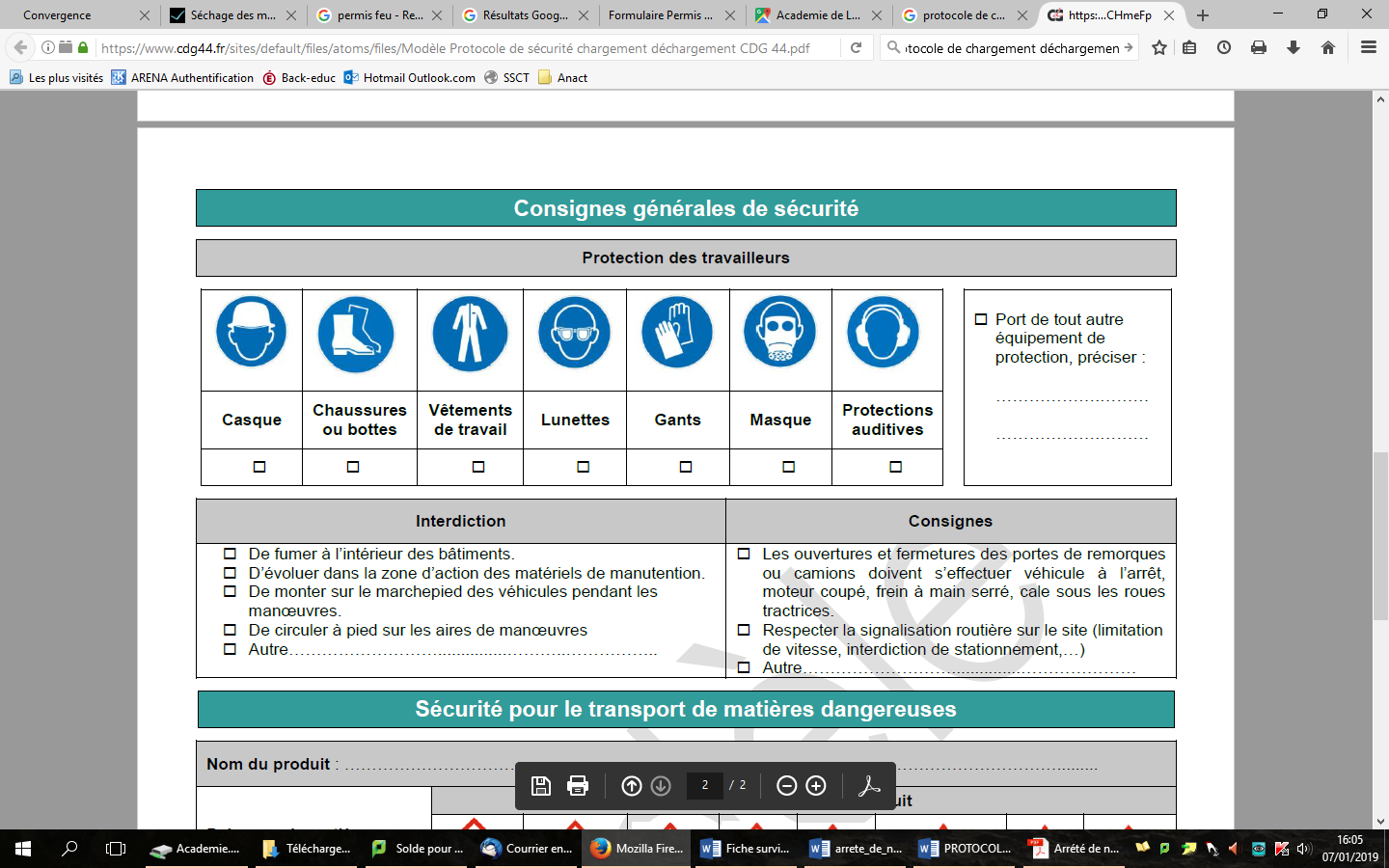 Port de tout autre équipement de protection CasqueChaussures ou bottesVêtements de travailLunettesGantsMasqueProtections auditives……………….InterdictionConsignes De fumer à l’intérieur des bâtiments D’évoluer dans la zone d’action des matériels de manutention De monter sur le marchepied des véhicules pendant les manœuvres De circuler à pied sur les aires de manœuvre Autre : ………………………………………………………………….  Les ouvertures et fermetures des portes de remorques ou camions doivent s’effectuer véhicule à l’arrêt, moteur coupé, frein à main serré, cale sous les roues tractrices. Respecter la signalisation routière sur le site (limitation de vitesse, interdiction de stationnement, quai de déchargement…) Autre : …………………………………………………………………Nom du produit : …………………………………………………………………………………………………………………………………………..Nom du produit : …………………………………………………………………………………………………………………………………………..Nom du produit : …………………………………………………………………………………………………………………………………………..Nom du produit : …………………………………………………………………………………………………………………………………………..Nom du produit : …………………………………………………………………………………………………………………………………………..Nom du produit : …………………………………………………………………………………………………………………………………………..Nom du produit : …………………………………………………………………………………………………………………………………………..Nom du produit : …………………………………………………………………………………………………………………………………………..Nom du produit : …………………………………………………………………………………………………………………………………………..Présence de matières dangereuses ? Oui NonCaractéristiques du produitCaractéristiques du produitCaractéristiques du produitCaractéristiques du produitCaractéristiques du produitCaractéristiques du produitCaractéristiques du produitCaractéristiques du produitPrésence de matières dangereuses ? Oui Non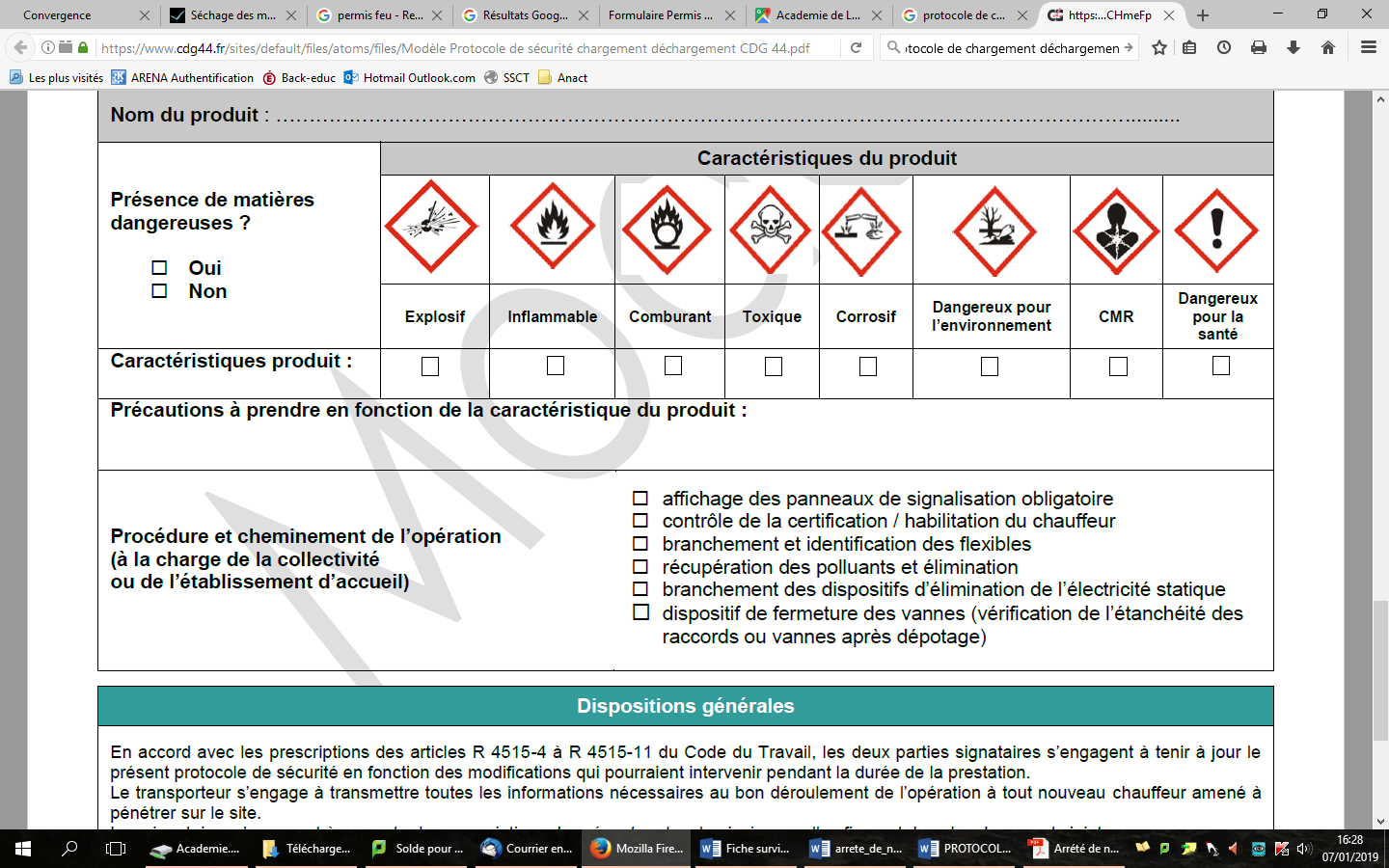 Présence de matières dangereuses ? Oui NonExplosifInflammableComburantToxiqueCorrosifDangereux pour l’environnementCMRDangereux pour la santéPrésence de matières dangereuses ? Oui NonPrécautions à prendre en fonction de la caractéristique du produit : …………………………………………………………………………….......................................................................................................................................................................................................................................................................................................... Précautions à prendre en fonction de la caractéristique du produit : …………………………………………………………………………….......................................................................................................................................................................................................................................................................................................... Précautions à prendre en fonction de la caractéristique du produit : …………………………………………………………………………….......................................................................................................................................................................................................................................................................................................... Précautions à prendre en fonction de la caractéristique du produit : …………………………………………………………………………….......................................................................................................................................................................................................................................................................................................... Précautions à prendre en fonction de la caractéristique du produit : …………………………………………………………………………….......................................................................................................................................................................................................................................................................................................... Précautions à prendre en fonction de la caractéristique du produit : …………………………………………………………………………….......................................................................................................................................................................................................................................................................................................... Précautions à prendre en fonction de la caractéristique du produit : …………………………………………………………………………….......................................................................................................................................................................................................................................................................................................... Précautions à prendre en fonction de la caractéristique du produit : …………………………………………………………………………….......................................................................................................................................................................................................................................................................................................... Précautions à prendre en fonction de la caractéristique du produit : …………………………………………………………………………….......................................................................................................................................................................................................................................................................................................... Procédure d’acheminement de l’opération (à la charge de la collectivité ou de l’établissement d’accueil) Affichage des panneaux de signalisation obligatoire Contrôle de la certification / habilitation du chauffeur Branchement et identification des flexibles Récupération des polluants et élimination Branchement des dispositifs d’élimination de l’électricité statique Dispositif de fermeture des vannes (vérification de l’étanchéité des raccords ou vannes après dépotage)Procédure d’acheminement de l’opération (à la charge de la collectivité ou de l’établissement d’accueil) Affichage des panneaux de signalisation obligatoire Contrôle de la certification / habilitation du chauffeur Branchement et identification des flexibles Récupération des polluants et élimination Branchement des dispositifs d’élimination de l’électricité statique Dispositif de fermeture des vannes (vérification de l’étanchéité des raccords ou vannes après dépotage)Procédure d’acheminement de l’opération (à la charge de la collectivité ou de l’établissement d’accueil) Affichage des panneaux de signalisation obligatoire Contrôle de la certification / habilitation du chauffeur Branchement et identification des flexibles Récupération des polluants et élimination Branchement des dispositifs d’élimination de l’électricité statique Dispositif de fermeture des vannes (vérification de l’étanchéité des raccords ou vannes après dépotage)Procédure d’acheminement de l’opération (à la charge de la collectivité ou de l’établissement d’accueil) Affichage des panneaux de signalisation obligatoire Contrôle de la certification / habilitation du chauffeur Branchement et identification des flexibles Récupération des polluants et élimination Branchement des dispositifs d’élimination de l’électricité statique Dispositif de fermeture des vannes (vérification de l’étanchéité des raccords ou vannes après dépotage)Procédure d’acheminement de l’opération (à la charge de la collectivité ou de l’établissement d’accueil) Affichage des panneaux de signalisation obligatoire Contrôle de la certification / habilitation du chauffeur Branchement et identification des flexibles Récupération des polluants et élimination Branchement des dispositifs d’élimination de l’électricité statique Dispositif de fermeture des vannes (vérification de l’étanchéité des raccords ou vannes après dépotage)Procédure d’acheminement de l’opération (à la charge de la collectivité ou de l’établissement d’accueil) Affichage des panneaux de signalisation obligatoire Contrôle de la certification / habilitation du chauffeur Branchement et identification des flexibles Récupération des polluants et élimination Branchement des dispositifs d’élimination de l’électricité statique Dispositif de fermeture des vannes (vérification de l’étanchéité des raccords ou vannes après dépotage)Procédure d’acheminement de l’opération (à la charge de la collectivité ou de l’établissement d’accueil) Affichage des panneaux de signalisation obligatoire Contrôle de la certification / habilitation du chauffeur Branchement et identification des flexibles Récupération des polluants et élimination Branchement des dispositifs d’élimination de l’électricité statique Dispositif de fermeture des vannes (vérification de l’étanchéité des raccords ou vannes après dépotage)Procédure d’acheminement de l’opération (à la charge de la collectivité ou de l’établissement d’accueil) Affichage des panneaux de signalisation obligatoire Contrôle de la certification / habilitation du chauffeur Branchement et identification des flexibles Récupération des polluants et élimination Branchement des dispositifs d’élimination de l’électricité statique Dispositif de fermeture des vannes (vérification de l’étanchéité des raccords ou vannes après dépotage)Procédure d’acheminement de l’opération (à la charge de la collectivité ou de l’établissement d’accueil) Affichage des panneaux de signalisation obligatoire Contrôle de la certification / habilitation du chauffeur Branchement et identification des flexibles Récupération des polluants et élimination Branchement des dispositifs d’élimination de l’électricité statique Dispositif de fermeture des vannes (vérification de l’étanchéité des raccords ou vannes après dépotage)Dispositions généralesDispositions généralesEn accord avec les prescriptions des articles R 4515-4 à R 4515-11 du Code du Travail, les deux parties signataires s’engagent à tenir à jour leprésent protocole de sécurité en fonction des modifications qui pourraient intervenir pendant la durée de la prestation.Le transporteur s’engage à transmettre toutes les informations nécessaires au bon déroulement de l’opération à tout nouveau chauffeur amené àpénétrer sur le site.Les signataires s’engagent à respecter les prescriptions du présent protocole ainsi que celles figurant dans les documents joints.Toute information modifiant ce protocole sera annexé ou donnera lieu à la rédaction d’un nouveau protocole.En accord avec les prescriptions des articles R 4515-4 à R 4515-11 du Code du Travail, les deux parties signataires s’engagent à tenir à jour leprésent protocole de sécurité en fonction des modifications qui pourraient intervenir pendant la durée de la prestation.Le transporteur s’engage à transmettre toutes les informations nécessaires au bon déroulement de l’opération à tout nouveau chauffeur amené àpénétrer sur le site.Les signataires s’engagent à respecter les prescriptions du présent protocole ainsi que celles figurant dans les documents joints.Toute information modifiant ce protocole sera annexé ou donnera lieu à la rédaction d’un nouveau protocole.Le chef d’établissementLe représentant de l’entreprise de transportNom :Fonction :Date :SignatureNom :Fonction :Date :Signature :